TABLE OF CONTENTSCommunication/Contacts  Comunicación / Contactos	2Learning Options  Opciones de aprendizaje	2	Full-time In-Person Considerations  Consideraciones en persona a tiempo completo	2	Asynchronous Online Learning  Consideraciones asíncronas de aprendizaje en línea	2Guidelines Pautas 	3Technology  Tecnología	3Extracurricular Considerations  Consideraciones extracurriculares	3Health/Safety Efforts  Esfuerzos de salud / seguridad	3Return to Work Protocol for Employees Protocolo de regreso al trabajo para empleados  .………………4Frequently Asked Questions Preguntas frecuentes	5Parent/Student Related  Padre / Estudiante Relacionado	6Resolution of the Board	  Resolución de la Junta….…………………………………………………………………………………….8COMMUNICATION El equipo de comunicación designado con respecto a todos los problemas relacionados con COVID19 en Sunray ISD estará compuesto por el siguiente personal. Si tiene alguna pregunta o inquietud, diríjala a uno de los miembros de nuestro equipo designado .Marshall Harrison, Superintendent	marshall.harrison@region16.netMandy Traylor, High School Principal	mandy.traylor@region16.netJance Morris, Middle School Principal	jance.morris@region16.netCody McDowell, Elementary Principal	cody.mcdowell@region16.netMatt Strickland, Athletic Director	matt.strickland@region16.netKayla DeHerrera, Early Childhood Director	kayla.deherrera@region16.netErin Boatmun, Curriculum Director	erin.boatmun@region16.netJeff Sumrow, SRO	jsumrow@sunraybobcats.net	Brandi Cadena, District Nurse	brandi.cadena@region16.netGracias por su paciencia y comprensión mientras trabajamos para encontrar una solución a este cambio de paradigma en la educación.Opciones de aprendizajeSunray ISD planea reabrir para proporcionar dos opciones de aprendizaje.Aprendizaje presencial en el campus a tiempo completoL asíncrono en línea earnin gConsideraciones en persona a tiempo completo:Los estudiantes asistirán a la escuela en un ambiente lo más normal posible. Se implementará una mayor limpieza y desinfección de las instalaciones .Consideraciones sobre el aprendizaje en línea asincrónico [AOL] :El aprendizaje en línea asincrónico no será el mismo tipo de instrucción virtual proporcionada durante el cierre de la escuela de primavera. Los requisitos para el aprendizaje en línea asincrónico son significativamente más exigentes para la participación diaria del estudiante y la finalización del trabajo en casa, en comparación con el semestre de primavera del año escolar 2019-2020. Solo se puede acceder a la escuela virtual al comienzo del año escolar 2020-2021. Si existen circunstancias atenuantes, un director de la escuela puede usar su discreción para admitir a un estudiante en el aprendizaje asincrónico en línea. Una vez que se elige la opción virtual, el estudiante debe permanecer con esa opción hasta el final de un período de calificación de nueve semanas. Sin embargo, los directores pueden usar su discreción para permitir que un estudiante regrese al aprendizaje en persona cuando sea necesario.Fechas límite para solicitar que un estudiante ingrese al aprendizaje en línea asincrónico:12 de agosto de 2020Pautas para el año escolar 2020-21Todos los estudiantes deberán registrarse para el año escolar 2020-2021 . Se requiere que todos los padres a inscribir a su hijo para ei Ther virtual o en persona en el campus a través de un formulario en línea . Las solicitudes estarán disponibles en línea de agosto de 1 st . Se les pedirá a los padres que se comprometan firmemente con la escuela virtual para que las escuelas tengan el personal correspondiente.Tecnología:Sunray ISD ha preparado para un dispositivo de uno-a-uno programa para estudiantes de Pre-K a través de 12 º grado. Nuestra tecnología se utilizará tanto para el aprendizaje en persona como para el aprendizaje asincrónico. Si un dispositivo escolar será llevado a casa, será entregado a los estudiantes por una tarifa de uso de $ 25. Consideraciones extracurriculares:Aunque la guía UIL permite a los estudiantes participar en actividades extracurriculares en un formato virtual, a través de la resolución de la Junta de SISD , los estudiantes que eligen participar en atletismo, actividades extracurriculares, grupos de actividades estudiantiles , asistir a actividades en la propiedad escolar y cursos específicos de CTE deben elegir La opción en persona. Estos cursos incluyen , pero no se limitan a :- Todas las actividades de UIL         AtletismoBandaAcadémicaTeatro- Porristas         - arte         - Programas y clases de CTE         - Grupos / clubes de actividades estudiantiles         Consulte la Resolución completa de la Junta de SISD al final de este documento.Esfuerzos de salud / seguridad en curso para el nuevo año escolarLos siguientes son los protocolos que implementaremos:Germ Blast estará tratando a nuestro distrito seis veces al año.Estamos instalando desinfectantes de manos adicionales en cada aula.Cada salón de clases tendrá un suministro de mascarilla desechable y guantes si es necesario.Estamos colocando salas de aislamiento en cada campus para niños y adultos enfermos.Estamos instalando ' ipads ' de reconocimiento facial que afectarán al personal, los estudiantes, los padres y los miembros de la comunidad cuando ingresen al campus.Protocolo de regreso al trabajo para empleadosEmpleados sintomáticos con diagnóstico de COVID-19 confirmado por laboratorio• Cada incidente se manejará caso por caso utilizando notas del médico, pruebas, mandatos de cuarentena, etc.Empleados no sintomáticos con diagnóstico de COVID-19 confirmado por laboratorio• Cada incidente se manejará caso por caso utilizando notas del médico, pruebas, mandatos de cuarentena, etc.Empleados que experimentan síntomas de COVID-19• Cada incidente se manejará caso por caso utilizando notas del médico, pruebas, mandatos de cuarentena, etc.Empleados con estrecho contacto con COVID-19• Cada incidente se manejará caso por caso utilizando notas del médico, pruebas, mandatos de cuarentena, etc.Empleado con viaje recienteCualquier restricción basada generalmente en los viajes de los empleados es difícil. El distrito debe fomentar la comunicación de los empleados que han viajado de manera significativa (incluidos los viajes nacionales e internacionales) y tomar decisiones con respecto a los protocolos de forma individual.PREGUNTAS FRECUENTESGENERAL¿Cómo volverá a abrir los campus de Sunray ISD para el año escolar 2020-2021?Sunray ISD planea reabrir y proporcionar instrucción directa a partir del 1 de agosto 3 , 2020 junto con el aprendizaje en línea asincrónico.¿Qué sucede si quiero saber cuántos estudiantes o personal han sido diagnosticados con COVID-19?Les pedimos a los padres que no llamen para solicitar información sobre el número de ausencias COVID para el personal y los estudiantes .  Según HIPPA, esta información es confidencial y no se puede divulgar . ¿Se requerirá que los estudiantes y el personal usen máscaras?Según el gobernador, se recomienda cubrirse la cara cuando se encuentre a dos brazos de distancia de otros estudiantes. ¿Qué sucede si un estudiante o un maestro dan positivo por COVID-19? ¿Tendrá que poner en cuarentena todo el aula e inscribirse en una escuela virtual? ¿Qué pasa si varias aulas y estudiantes / personal se ven afectados?Cada incidente se manejará caso por caso. ¿Se permitirán visitantes en los campus?Sí, los visitantes están permitidos . Se tomará la temperatura a todos los visitantes antes de ingresar al edificio principal. No ingrese a los campus si tiene algún síntoma de COVID-19. ¿Qué precauciones y procedimientos seguirán la facultad y los estudiantes en la cafetería ? Los estudiantes continuarán comiendo en la cafetería de la escuela, sin embargo, deberán usar desinfectante para manos antes de ingresar al área de servicio. Todo el personal de la cafetería usará máscaras y guantes para atender al personal y a los estudiantes. Las mesas se limpiarán y desinfectarán entre cada servicio de almuerzo . Cada mesa se desinfectará con un trapo y no se reutilizará . Se alienta a los padres a pagar los almuerzos de los estudiantes utilizando el sitio web Myschoolbucks.com.    ¿Pueden los estudiantes traer su almuerzo?Sí, el estudiante puede traer un almuerzo.¿Pueden los padres almorzar con sus hijos?Sí, los padres pueden venir a la escuela y comer con sus alumnos . A todos los visitantes se les tomará la temperatura antes de ingresar al edificio principal. No ingrese a los campus si tiene algún síntoma de COVID-19.¿Se permitirán fiestas en el aula ?Sí, las paridades en el aula se permitirán solo cuando el director de la escuela haya dado su aprobación. ¿Cuáles son algunos de los síntomas de COVID-19?Tos Dolor de garganta Falta de aliento Dificultad para respirar                                                                                                               Escalofríos Diarrea Dolor muscular Pérdida del gusto u olfato                                                                                                               Dolor de cabeza Sacudidas repetidas Temp. > 100             PADRE / ESTUDIANTE RELACIONADO¿Qué sucede si el padre, tutor o estudiante adulto decide no recibir instrucción presencial este año debido a preocupaciones relacionadas con COVID-19?Hay dos opciones:    En el campus cara - a - la instrucción cara a lo dispuesto normalmente, y Instrucción asincrónica , un formato digital de instrucción. Los detalles completos de esta opción se comunicarán a las familias que opten por participar y se basarán en las necesidades del niño.   Los estudiantes que eligen esta opción deben comprender lo siguiente:Las clases tomadas durante la instrucción asincrónica NO cuentan para el rango de la clase.Los estudiantes NO PUEDEN participar en ninguna actividad extracurricular.Los estudiantes NO PUEDEN asistir a ninguna actividad en la propiedad escolar.Las expectativas en el aula son las mismas que las de los alumnos que asisten al aprendizaje presencial.Debe cumplir con la ley de asistencia obligatoria del 90%.En este momento, esta opción solo está disponible para el año escolar 2020-2021, o hasta que TEA brinde más orientación. ¿Cómo abordará las preocupaciones sociales, emocionales o de salud mental?Los consejeros están disponibles para apoyar a los estudiantes académica, social y emocionalmente y pueden brindar apoyo o recursos para la salud mental a las familias que pueden tener dificultades emocionales.Si un estudiante necesita programar una sesión de asesoramiento, comuníquese con el consejero del campus en el correo electrónico que figura a continuación. Para garantizar que el personal esté equipado para abordar las preocupaciones sociales y de salud mental, la orientación y el asesoramiento continuarán ofreciendo oportunidades de capacitación que incluyen atención informada sobre traumas, primeros auxilios de salud mental y aprendizaje social y emocional.- Mary B eth Jones : consejera de Sunray High School; marybeth.jones@region16.net         - Brandy Hollaway : consejero de primaria y secundaria ; brandy.hollaway@region16.net         W enfermo todavía tenemos noche de padres, casa abierta, asambleas, o conciertos?si¿Seguiremos teniendo atletismo?Sí, participaremos en atletismo siguiendo todas las pautas de UIL. ¿Funcionarán los autobuses?Sí, el transporte continuará para los estudiantes elegibles de la ruta regular de autobuses .¿Tendrán los estudiantes recreo o la capacidad de jugar y socializar con otros estudiantes?si¿Seguirán los estudiantes inscritos en su escuela si eligen la escuela virtual?Sí , los estudiantes permanecerán inscritos.¿Se requieren vacunas para la escuela virtual?Si. En este momento, el Departamento de Servicios de Salud del Estado de Texas no ha renunciado a los requisitos de vacuna para los estudiantes.¿Cómo será diferente la escuela virtual del aprendizaje en el hogar durante el cierre la primavera pasada?Los estudiantes que seleccionen una escuela virtual deberán asistir y participar diariamente en la clase.  La escuela virtual de este año será un curso completo de instrucción y tareas que es equivalente a lo que los estudiantes que asisten a la escuela en persona deberán completar. Será responsabilidad de los padres y el estudiante asegurarse de que el aprendizaje en línea asíncrono cumpla con las mismas expectativas que el aprendizaje en persona , que incluye la finalización de todas las tareas, la comunicación diaria con el maestro y el compromiso de tiempo diario¿A quién se le solicitará que tome las evaluaciones estatales?En este momento, se requerirá que los estudiantes participen tanto en el aprendizaje en línea asíncrono como en persona para participar en las pruebas estatales (STAAR / EOC / TELPAS, etc.).¿Los paquetes estarán disponibles para la instrucción si no tenemos acceso a un dispositivo o internet?No, los paquetes no serán considerados instrucción a medida que avanzamos en el año escolar 2020-2021. La tecnología estará disponible para el pago de los estudiantes por una tarifa de uso de $ 25 .  ¿Se puede contar a un estudiante ausente de Asynchronous Online Learning ?Si.  Los estudiantes que no completen la medida diaria de participación deben considerarse ausentes por ese día. Según el método de instrucción de Aprendizaje en línea asincrónico , si un estudiante decide completar el trabajo de toda la semana el lunes, ¿se puede codificar la asistencia del estudiante para mostrar la asistencia perfecta para la semana?No. En el método de instrucción de Aprendizaje en línea asíncrono , la participación del alumno se mide diariamente y la asistencia se asigna en función de la finalización del alumno de la medida de participación de ese día. Los estudiantes que no completen la medida diaria de participación deben considerarse ausentes para ese día, y esa ausencia no puede cambiarse para presentarse si el estudiante completa la medida de participación en una fecha posterior.¿La regla mínima de asistencia estudiantil del 90% para el crédito de clase estará vigente para el año escolar 2020-2021?Si. La asistencia mínima para la regla de crédito de clase de TEC, §25.092, estará vigente para el año escolar 2020–2021, y TEA no emitirá exenciones para que las LEA se eximan de la regla. Se requiere que los estudiantes asistan al menos al 90% de sus clases (con algunas excepciones) para recibir crédito y ser promovidos. La asistencia remota contará de la misma manera que la asistencia en el campus para satisfacer este requisito.¿Cuáles son los requisitos para asistir?La asistencia mínima para crédito de clase estará vigente para el año escolar 2020–2021, y TEA no emitirá exenciones para que los distritos escolares se eximan de la regla. Los estudiantes deben asistir al menos al 90% de sus clases [TEC, §25.092] para recibir crédito y ser promovidos. La asistencia remota contará de la misma manera que la asistencia en el campus para satisfacer este requisito. Un día de crédito de asistencia es igual a 240 minutos / 4 horas de instrucción.¿Serán vigentes las leyes de absentismo escolar durante el año escolar 2020–2021 para los estudiantes que reciben instrucción remota debido al cierre relacionado con COVID-19 o problemas de salud?Las leyes de absentismo escolar se aplicarán a los estudiantes que no asistan a la escuela, ya sea en persona o virtualmente.Resolución de la Junta con respecto a la exclusión de
actividades extracurriculares y cursos electivosPOR CUANTO, la guía de la Agencia de Educación de Texas (TEA) autoriza a los distritos escolares a desarrollar una política local que excluya a los estudiantes que reciben instrucción remota de participar en actividades extracurriculares y cursos electivos abiertos solo para estudiantes en una actividad particular de la Liga Intersolástica Universitaria (UIL) ;POR CUANTO, la guía de TEA afirma que la política se puede aplicar a todos los estudiantes que están aprendiendo a distancia o sólo a entre distritos estudiantes de transferencia que están aprendiendo de forma remota y que la política de exclusión de lo contrario debe aplicarse por igual a todos los estudiantes y para todas las actividades extracurriculares;POR CUANTO, la orientación de TEA establece que si un padre elige la instrucción remota para su hijo , el Distrito puede limitar el regreso del estudiante a un entorno en el campus para que ocurra solo al final de un período de calificación si el Distrito cree que es en interés educativo del estudiante ;POR CUANTO, el UIL ha aclarado que los estudiantes que participan en el aprendizaje remoto ofrecido por su distrito escolar, ya sea síncrono o asíncrono, pueden participar en las actividades del UIL si cumplen con todos los demás requisitos de elegibilidad del UIL de acuerdo con la Constitución del UIL y las Reglas del concurso, pero que los distritos pueden desarrollar políticas locales con requisitos adicionales para la participación ; yPOR CUANTO, el Código de Educación de Texas 11.151 da el B oard de Síndicos el poder exclusivo y el deber de gobernar y supervisar la gestión de las escuelas públicas del Distrito.AHORA, POR TANTO, SE RESUELVE que para el año escolar 2020–21, la Junta de Síndicos del Distrito Escolar de Sunray aprueba la siguiente disposición:[ Un estudiante o un i nterdistrict estudiante de transferencia ] que es voluntariamente participar en un método totalmente alejado de instrucción, ya sea sincrónica o asincrónica, no se les permitirá participar en cualquier actividad extracurricular, práctica o desempeño o electiva curso abierto sólo para los estudiantes participantes en una actividad particular de UIL para el período de calificación en el que el estudiante recibe instrucción totalmente remota .La autoridad otorgada por la presente resolución será únicamente aplicable para el año escolar 2020-21 a menos que la Junta toma medidas adicionales.Adoptado esta tercera jornada de agosto , 2020, por la Junta de Síndicos.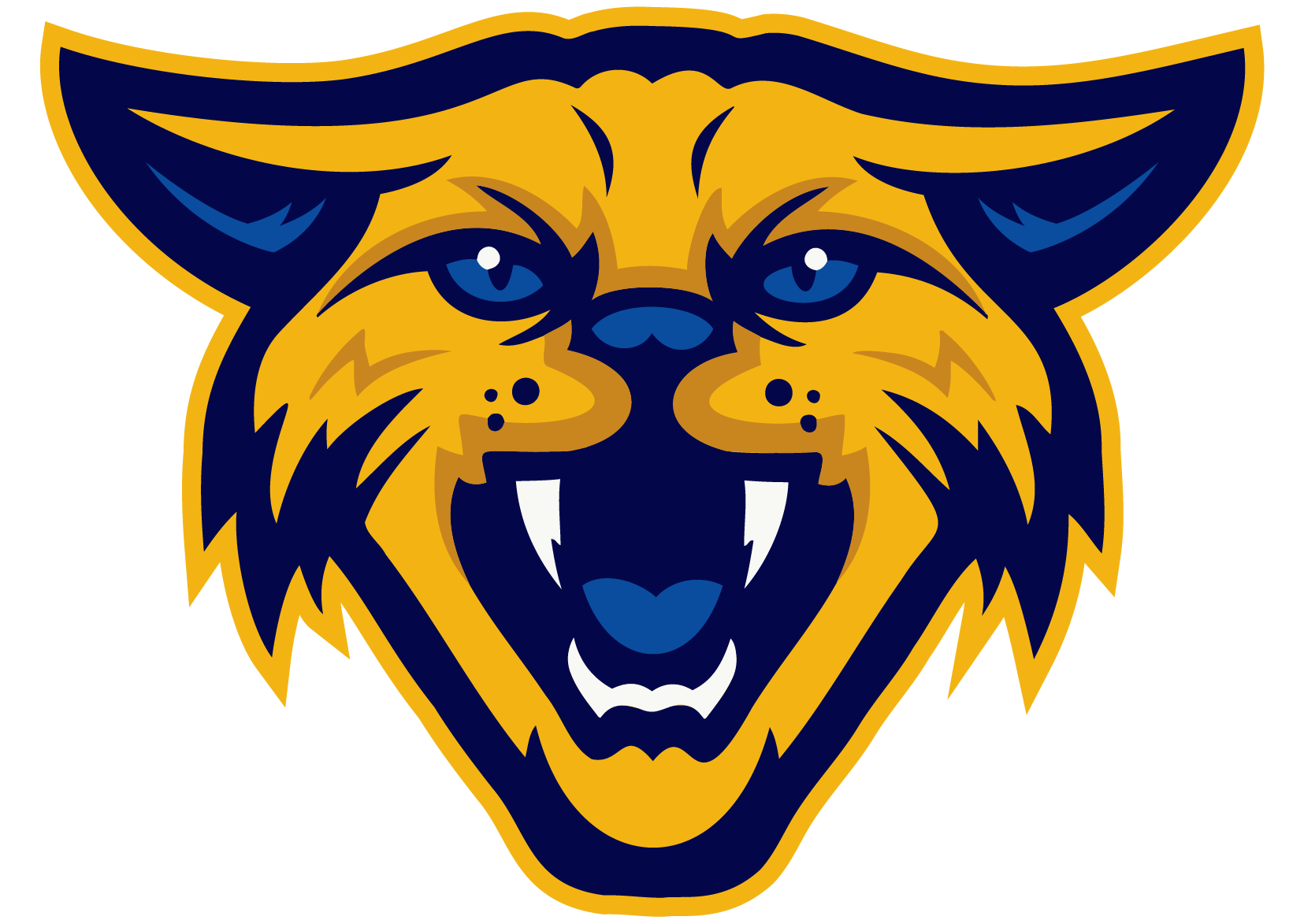 